Bài học kĩ năng sống “Biết kêu cứu chạy khỏi nơi nguy hiểm”của lớp MGL- A1   Các con ạ! xung quanh chúng ta có rất nhiều nơi nguy hiểm và tiềm ẩn nguy cơ không an toàn cho trẻ nhỏ.Chính vì vây ngày hôm nay cô và trò lớp MGL A1 đã cùng nhau tìm hiểu về kĩ năng “Biết kêu cứu chạy khỏi nơi nguy hiểm”qua Zalo nhóm lớp.   Trong câu chuyện vừa rồi bạn Hùng đã bình tĩnh,tự tin không run sợ.Với tình huống này bạn Hùng đã biết tìm đến người lớn để nhờ giúp đỡ khi gặp khó khăn và nguy hiểm.Bạn Hùng thật sự đáng khen đúng không nào.Các con hãy học tập bạn Hùng nhé!   Tiết học đã mang đến niềm yêu thích, sự hứng thú của các bé.Bài học đã khép lại trong niềm vui hân hoan của các bé.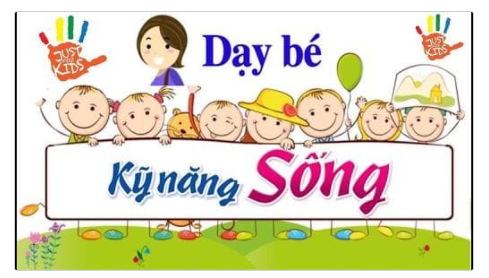 